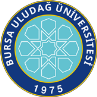 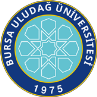 SAĞLIK BİLİMLERİ .ENSTİTÜSÜ / 2023-2024 EĞİTİM-ÖĞRETİM YILI / BAHAR DÖNEMİProgramı	:	Yüksek Lisans	Tezsiz Yüksek Lisans	Doktora Anabilim Dalı: 	: Veteriner - Fizyolojiİlk Yayın Tarihi: 29.04.2021	Revizyon No/Tarih:0	Sayfa 1 / 1Web sitemizde yayınlanan son versiyonu kontrollü dokümandır.Dersin KoduDersin AdıDersinDersinDersinDersinDersinÖğretim Üyesi Adı SoyadıSınav TarihiSınav SaatiSınavın YeriDersin KoduDersin AdıTürüTULAKTSÖğretim Üyesi Adı SoyadıSınav TarihiSınav SaatiSınavın YeriBilimsel Araştırma Teknikleri ile Araştırma Yayın EtiğiZ203Prof. Dr. Murat Yalçın.Prof. Dr. Murat Yalçın.Dr. Öğr. Üyesi Füsun Ak Sonat04.06.202415:30  İlgili Ana Bilim DalıSEB5002Vet-BiyoistatistikZ2205Dr.Öğr.Üyesi Ender UZABACI  06.06.202410:00 İlgili Ana Bilim DalıSEB6002İleri İstatistiksel YöntemlerS2205Dr.Öğr.Üyesi Ender UZABACI  06.06.202414:00 İlgili Ana Bilim DalıSAB6008 Fikirden PatenteS203Prof.Dr. Gülşah Çeçener05.06.202413:00  Enstitü A SalonuSAB6006Bilimsel Makale Yazma Ve Yayinlama SüreciS203Prof. Dr. Neriman Akansel05.06.2024  10:30  Enstitü A SalonuSAB6004Sağlık Hukukunun Genel İlkeleriS103Dr.Öğr.Üyesi Ayşenur Şahiner Caner05.06.202414:40  Enstitü A SalonuVFZ6002Solunum FizyolojisiZ202Prof. Dr. Nurten Yakar03.06.202409:00  Veteriner Fizyoloji ABDVFZ6004Sindirim FizyolojisiZ202Prof. Dr. Cenk Aydın03.06.202410:00  Veteriner Fizyoloji ABDVFZ6006Sinir SistemiZ101Prof. Dr. Murat Yalçın03.06.202411:00  Veteriner Fizyoloji ABDVFZ6032Fizyolojik Çalışmalarda Kullanılan Aletler ve Çalışma PrensipleriZ122Dr. Öğr. Üyesi Füsun Ak Sonat03.06.202412:00  Veteriner Fizyoloji ABDVFZ6192Tez Danışmanlığı IIZ011Danışman Öğretim Üyesi11.06.202409:00  Veteriner Fizyoloji ABDVFZ6182Doktora Uzmanlık Alan Dersi IIS405Danışman Öğretim Üyesi11.06.202410:00  Veteriner Fizyoloji ABDVFZ6010Ruminantlarda Sindirim FizyolojisiS101Prof. Dr. Nurten Yakar04.06.202411:00  Veteriner Fizyoloji ABDVFZ6012Kanatlılarda Sindirim FizyolojisiS101Prof. Dr. Nurten Yakar04.06.202412:00  Veteriner Fizyoloji ABDVFZ6014Sıcaklık ve Çevreye Uyum FizyolojisiS101Dr. Öğr. Üyesi Füsun Ak Sonat07.06.202409:00  Veteriner Fizyoloji ABDVFZ6016Duyu Organları FizyolojisiS101Prof. Dr. Nurten Yakar07.06.202410:00  Veteriner Fizyoloji ABDVFZ6018Rumen Sıvısı, Laboratuvar Muayenesi ve DeğerlendirilmesiS122Prof. Dr. Cenk Aydın07.06.202411:00  Veteriner Fizyoloji ABDVFZ6020Klinik Kimya Analizörü ve Fleymfotometre ile ÖlçümlerS122Prof. Dr. Nurten Yakar07.06.202412:00  Veteriner Fizyoloji ABDVFZ6022Laboratuvar Hayvanlarıyla İlgili Temel Bilgiler ve Girişimsel YöntemlerS122Dr. Öğr. Üyesi Füsun Ak Sonat10.06.202409:00  Veteriner Fizyoloji ABDVFZ6024Hayvanlarda Egzersiz ve Sağlıklı YaşamS101Dr. Öğr. Üyesi Füsun Ak Sonat10.06.202410:00  Veteriner Fizyoloji ABDVFZ6030Eksternal Telemetri Sistemi Kayıt ve Analiz YöntemleriS122Prof. Dr. Cenk Aydın10.06.202411:00  Veteriner Fizyoloji ABDVFZ6034Reaktif Oksijen Türleri ve AntioksidanlarS202Prof. Dr. Nurten Yakar10.06.202412:00  Veteriner Fizyoloji ABDVFZ6036Stres ve Fizyolojik YanıtS202Prof. Dr. Nurten Yakar11.06.202409:00  Veteriner Fizyoloji ABDVFZ6188Doktora Uzmanlık Alan Dersi VIIIZ405Danışman Öğretim Üyesi04.06.202410:00  Veteriner Fizyoloji ABDVFZ6198Tez Danışmanlığı VIIIZ0125Danışman Öğretim Üyesi04.06.202411:00  Veteriner Fizyoloji ABD